Домашнее задание №1Совокупные издержки TC фирмы конкурентного рынка равны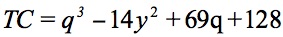 Известно, что конкурентная цена товара составляет 50 руб.Вопросы:1.Перечислите все виды издержек (какие возможны).Ответ:переменные издержкипостоянные издержкисредние переменные издержкисредние постоянные издержкисредние общие издержкипредельные издержки2.Какое количество товара будет производить фирма максимизирующая прибыль?Ответ: переменные издержки - VС = ТС - FС = Q2 + 5Q;постоянные издержки - FС = const = 25;средние переменные издержки - АVС = VС/Q = (Q2 + 5Q)/Q = Q + 5;средние постоянные издержки - FС/Q = 25/Qсредние общие издержки - АС = ТС/Q = (Q2 + 5Q + 25)/Q = Q + 5 + 25/Q;предельные издержки - МС = (Q2 + 5Q + 25)' = 2Q + 5.3.Напишите функцию предложения фирмы.4.Если цена единицы товара возрастет до 100 руб., что произойдет с этой отраслью?Отрасль пойдет на спад5. К каким рыночным структурам принадлежат  следующие отрасли  экономики России: банковский сектор, нефтепереработка, пищевая промышленность, электроэнергетика, услуги парикмахеров, услуги доступа в интернет.КЕЙС №3Анализ антикартельных дел в Европейской комиссии проведите, отвечая на следующие вопросы:
1. Выберите случаи, по которым вынесено окончательное решение о наложении санкций (fines). Определите отрасль, тип нарушения (список нарушений приведен ниже), число ответчиков, период рассмотрения, размер штрафа и принцип, по которому этот штраф вводился.Соглашения между участниками рынка, признаются нелегальными per se (по букве закона) в законодательстве большинства стран:фиксирования цены (price-fixing). Является самым жестким нарушением конкурентных правил; Нарушение заключается в повышении цены выше конкурентного уровня с целью получения большей прибыли в условиях картеля.разделение рынка (market sharing); Такое нарушение позволяет участникам  картеля разбить рынок на разные группы потребителей или географические зоны с целью закрепления за каждой фирмой определенной доли рынкаОтвет: Решение Комиссии по делу производителей профессиональных видеокассет
Антитраст: Штрафы Комиссии по делу производителей профессиональных видеокассет на сумму свыше €74 миллионов за создание картеля по фиксированию цен
Европейская комиссия наложила штрафы, всего на сумму 74 790 000€, на Sony, Fuji и Maxell за фиксирование цен на рынке продаж профессиональных видеокассет покупателям Европы в нарушении Соглашения EC о запрете на картели и другие действия по ограничению рыночных отношений (Статья 81). В период между 1999 и 2002 годами, Sony, Fuji и Maxell контролировали цены как в плане роста, так и во всех остальных отношениях посредством ряда регулярных встреч и других незаконных контактов. Штраф Sony был увеличен на 30% за препятствия работе Комиссии во время локальных проверок его помещений. Штрафы Fuji и Maxell были уменьшены на 40% и 20% соответственно, потому что они сотрудничали с расследованием в соответствии с программой освобождения от ответственности (2002 Leniency Notice). Однако в данном случае освобождения от ответственности не было. Для расчета штрафов в данном деле Комиссия впервые применила новое Руководство 2006 (см. IP/06/857 и MEMO/06/256).
Комиссар ЕС по вопросам конкуренции Нели Крес (Neelie Kroes) сказала: «Это решение содержит два предупреждения компаниям, участвующим в картельной деятельности: во-первых - Комиссия может эффективно преследовать картели по суду даже без соглашения об освобождении от ответственности, и во-вторых, препятствия в антимонопольном расследовании Комиссии ведут к серьезным штрафам.»
Комиссия начала расследование по собственной инициативе с обысков, выполненных в помещениях европейских филиалов Sony, Fuji и Maxell в мае 2002. Обыски оказались особенно успешными, поскольку во время них были обнаружены обширные доказательства деятельности картеля. Однако, в нарушении обязательств Sony в содействии, служащий Sony отказался отвечать на устные вопросы, заданные инспекторами Комиссии, в то время как другой служащий Sony был уличен в измельчении документов во время осмотра. Fuji и, позднее, Maxell сотрудничали с Комиссией и представили дополнительные доказательства. Sony только признавал его причастность после получения Заявления протеста (см. MEMO/07/109).
Картель
Картель охватил два наиболее популярных во время нарушения профессиональных формата видеокассет: Betacam SP и Digital Betacam, ежегодные продажи которых в 2001 составили порядка €115 миллионов на территории Европейской Экономической зоны (EEA). Основными покупателями профессиональных видеокассет являются телестанции и независимые производители телевизионных программ и рекламных роликов.
Sony, Fuji и Maxell, с объединенной долей больше чем 85% рынка профессиональных видеокассет, организовали три успешных раунда увеличения цены и стремились стабилизировать цены всякий раз, когда увеличение не было возможно. Они также регулярно контролировали выполнение ценовых соглашений.
Имеются доказательства, в которых подробно описываются одиннадцать встреч, во время которых Sony, Fuji и Maxell обсуждали и согласовывали цены и/или обменивались важной коммерческой информацией, а также постоянные контакты с целью контроля выполнения их картельных соглашений.
Штрафы
Это – первое антимонопольное решение Комиссии, в котором использовано Руководство по расчету штрафов 2006 (см. IP/06/857 и MEMO/06/256). Благодаря новому методу, штрафы лучше отражают полное экономическое значение нарушения, а также доли каждой вовлеченной компании.
Наименование и месторасположение ответчика Уменьшение штрафа в соответствии с Уведомлением о снисхождении
(%) Уменьшение штрафа в соответствии с Уведомлением о снисхождении
(€) Штраф*
(€) Sony (Япония) None None 47 190 000 Fuji (Япония) 40% 8 800 000 13 200 000 Maxell (Япония) 20% 3 600 000 14 400 000 Итого 74 790 000 (*) Юридические лица в качестве ответчиков могут быть привлечены совместно и по отдельности по наложенным штрафам целиком или частично.
Действия в случае убытков
Любой человек или фирма, которых затронуло анти-конкурентное поведение как описано в этом деле, могут вынести вопрос на рассмотрение судов Государств - членов и истребовать убытки, представляя элементы опубликованного решения как доказательство, что поведение имело место и было незаконно. Несмотря на то, что Комиссия оштрафовала заинтересованные компании, убытки можно востребовать без уменьшения из-за штрафа Комиссии.
2. Использовалась ли в ходе дела программа освобождения от ответственности (Leniency Program)? Оцените последствия применения Leniency Program на картель.Ответ:Не использовались 
3. Подготовьте гипотезы о том, почему картель стал возможен на данном рынке (привлекая дополнительную информацию о рынке через Интернет). Представьте перечень индикаторов, которые могли бы подтвердить Ваши гипотезы.Ответ: Проведение настройки программы ослабления наказания в сфере антитраста имеет значение не только само по себе (как имеющее антикартельный эффект), но и как важный пример разработки программы деятельного раскаяния, применимой для других отраслей законодательства в свете поиска наилучшего из возможных сочетаний ошибок I и II рода.В отношении картелей редко обсуждается вопрос о применении правила взвешенного подхода в отличие от запрета согласно букве закона. Вместе с тем это обстоятельство не дает оснований считать, что для экономического анализа, выходящего за рамки изучения эффектов соглашений, ограничивающих конкуренцию, нет места. В значительной мере это обусловлено необходимостью ослабления множества предпосылок — как явных, так и в еще большей степени имплицитных, — которые в исследованиях, посвященных проблематике создания и поддержания картелей, оставались без внимания. Такая ситуация формировала избыточно упрощенную картину и создавала благоприятную почву в первую очередь для ошибок I рода. Кроме того, реализация самого принципа запрета согласно букве закона в чистом виде проблематична ввиду необходимости установления факта соблюдения ряда условий, требующихся для квалификации взаимодействия участников рынка в терминах картеля. Одним из принципиальных как в теоретическом, так и практическом плане вопросов является определение оснований правовой квалификации различных эпизодов взаимодействия между участниками рынка как картеля. Для этого особое значение имеют результаты экономического анализа взаимодействия между продавцами, выступающие в качестве основания для установления и/или подтверждения юридических фактов. В этой связи перспективным является исследование картелей как гибридных форм институциональных соглашений, в которых коллективная адаптация не только совмещается с сохранением распределенных конечных прав и прав на остаточный доход в условиях неполных контрактов, но и выступает как частичный заменитель санкций, основанных на четкой и детальной спецификации правил функционирования картеля. Такой подход позволяет отличить работоспособный картель от фикции, а также полезный гибрид — от опасного для конкуренции и обеспечения динамической эффективности. Он позволяет внести бóльшую ясность в определение множества допустимого для поиска фирмами конкурентных преимуществКЕЙС №4Проведите анализ антикартельных дел в России, отвечая на следующие вопросы:(1)Среди соглашений, фактически раскрытых ФАС за период с 2004 года и до конца 2007 года, отберите соглашения, которые признавались бы нелегальными (СТАТЬЯ 11 ФЕДЕРАЛЬНОГО ЗАКОНА ОТ 26.07.2006 № 135-ФЗ «О ЗАЩИТЕ КОНКУРЕНЦИИ» (запрет на ограничивающие конкуренцию соглашения, согласованные действия хозяйствующих субъектов);  Всю информацию по соглашениям оформите в виде таблицы. Образец таблицы приведен:Домашнее задание №2Коэффициент ценовой эластичности спроса :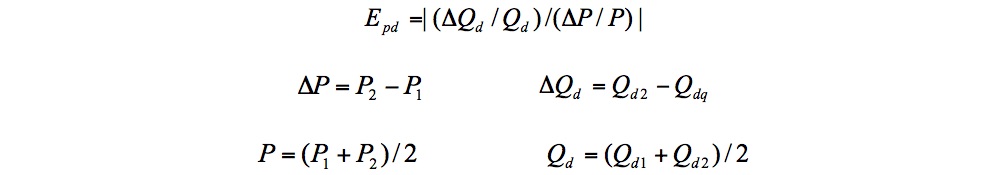              При цене 5 рублей объем спроса на товар составляет 20 единиц, а при цене 40 рублей- 10 единиц. Можно ли сказать что в данном диапазоне цен спрос на товар является эластичным.Ответ:Общую выручку продавца (TR) можно определить как произведение количества проданной продукции на ту цену, по которой продукция была реализована. Таким образом, общая выручка зависит от двух факторов: цены и объема реализованной продукции. Коэффициент эластичности общей выручки показывает относительное изменение общей выручки при изменении одного из этих факторов на единицу:На объем общей выручки влияет ценовая эластичность спроса. Если спрос неэластичный, то общая выручка продавца изменяется в том же направлении, что и цена реализуемого товара. При эластичном спросе направления изменений общей выручки и цены противоположны. Если спрос единичной эластичности, величина общей выручки не меняется.
Вариант 1Вариант 2Вариант 3Цена, руб.PP = ТR/Q = 1250/25 = 50P = ТR/Q = 1320/33 = 4030Объем продаж, тыс. шт.Q2533Q = ТR/P = 2100/30 = 70Выручка,тыс. руб.ТRТR = TC + Pr =1000 + 250 = 12501320ТR = TC + Pr = 2000 + 100 = 2100Постоянные издержки, тыс. руб.FCFC = const = 200FC = const = 200FC = TC – VC = 2000 – 1800 = 200Переменные издержки, тыс. руб.VC800VC = TC – FC = 1200 – 200 = 2001800Суммарные издержки, тыс. руб.TCTC = VC+ FC = 800 + 200 = 1000TC = ТR – Pr = 1320 – 120 = 12002000Прибыль,тыс. руб.Pr250120Pr = r • ТС =0,05 • 2000 = 100Рентабельность по издержкам, %rr = Pr/ТС = 250/1000 = 0,25 или 25%r = Pr/ТС = 120/1200 = 0,1 или 10%5ОтрасльРыночная структураБанковский секторМонополистическая конкуренцияНефтепереработка Олигопольный рынокПищевая промышленностьМонополистическая конкуренцияЭлектроэнергетикаЕстественная монополияУслуги парикмахеровСовершенная конкуренция Услуги доступа в интернетОлигопольный рынок№ дела, дата возбужденияНапример, 1 11/132 – 10 от 24.08.2010Статья Закона о защите конкуренциипункт 8 части 1 статьи 11 (созданию препятствий доступу на товарный рынок или выходу из товарного рынка другим хозяйствующим субъектам)Основание для возбуждения дела Нарушение антимонопольного законодательстваКоличество участников в картели 4 участникаПериод длительности картеля Полгода Сведения о принятом решении по делу о нарушении АМЗ №34ОМ6799Вынесенные штрафыЗапрет на осуществление деятельности.∂TR∂TR∂TR∂TRE=∂Q=∂TR×Qèëè E=∂P=∂TR×P.(4.5)E=TR=∂Q×TRèëè E=TR=∂P×.(4.5)rTR∂QTRrTR∂PTRTRQP